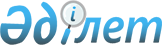 Об определении мест для размещения агитационных печатных материалов и предоставлении помещения для проведения встреч с выборщиками кандидатов в акимы сельского округа вместо выбывшего на территории Уалихановского района Северо-Казахстанской области
					
			Утративший силу
			
			
		
					Постановление акимата Уалихановского района Северо-Казахстанской области от 15 июля 2014 года N 195. Зарегистрировано Департаментом юстиции Северо-Казахстанской области 24 июля 2014 года N 2874. Утратило силу постановлением акимата Уалихановского района Северо-Казахстанской области от 2 марта 2018 года № 46
      Сноска. Утратило силу постановлением акимата Уалихановского района Северо-Казахстанской области от 02.03.2018 № 46 (вводится в действие со дня его первого официального опубликования в средствах массовой информации).
      В соответствии с пунктом 3 статьи 27, пунктами 4, 6 статьи 28 Конституционного закона Республики Казахстан от 28 сентября 1995 года "О выборах в Республике Казахстан", пунктом 29 Правил избрания на должность, прекращения полномочий и освобождения от должности акимов городов районного значения, сельских округов, поселков и сел Республики Казахстан, не входящих в состав сельского округа, утвержденных Указом Президента Республики Казахстан от 24 апреля 2013 года № 555 "О некоторых вопросах проведения выборов акимов городов районного значения, сельских округов, поселков и сел Республики Казахстан, не входящих в состав сельского округа", акимат Уалихановского района Северо-Казахстанской области ПОСТАНОВЛЯЕТ:
      1. Определить совместно с Уалихановской районной избирательной комиссией (по согласованию) места для размещения агитационных печатных материалов для кандидатов в акимы сельского округа вместо выбывшего на территории Уалихановского района Северо-Казахстанской области согласно приложению 1.
      2. Предоставить на договорной основе помещение для проведения встреч с выборщиками кандидатам в акимы сельского округа вместо выбывшего на территории Уалихановского района Северо-Казахстанской области согласно приложению 2.
      3. Контроль за исполнением настоящего постановления возложить на исполняющего обязанности руководителя аппарата акима Уалихановского района Северо-Казахстанской области Сагитова Талгата Курмангалиевича.
      4. Настоящее постановление вводится в действие по истечении десяти календарных дней после дня его первого официального опубликования и распространяется на правоотношения, возникшие с 16 июля 2014 года.
      СОГЛАСОВАНО
      Председатель
      Уалихановской районной
      избирательной комиссии
      Г. Жәкенқызы
      15 июля 2014 года Места для размещения агитационных печатных материалов кандидатов в акимы сельского округа вместо выбывшего на территории Уалихановского района Северо-Казахстанской области Помещение, предоставляемое на договорной основе для проведения встреч с выборщиками кандидатов в акимы сельского округа вместо выбывшего на территории Уалихановского района Северо-Казахстанской области
					© 2012. РГП на ПХВ «Институт законодательства и правовой информации Республики Казахстан» Министерства юстиции Республики Казахстан
				
      Аким

      Уалихановского района

      Северо-Казахстанской области

А. Турегельдин
Приложение 1
к постановлению акимата
Уалихановского района
от 15 июля 2014 года № 195
№ п/п
Наименование сельского округа
Места для размещения агитационных печатных материалов
1
Кишкенекольский
Щиты: село Кишкенеколь, улица Уалиханова, возле здания Уалихановского районного филиала Республиканского государственного предприятия "Центр обслуживания населения" по Северо-Казахстанской областиПриложение 2
к постановлению акимата
Уалихановского района
от 15 июля 2014 года № 195
№ п/п
Наименование сельского округа
Помещение для встреч с выборщиками
1.
Кишкенекольский
село Кишкенеколь: читальный зал коммунального государственного учреждения "Централизованная библиотечная система" государственного учреждения "Отдел культуры, развития языков, физической культуры и спорта Уалихановского района" акимата Уалихановского района Северо-Казахстанской области, улица Гагарина, 79